Министерство финансов Российской Федерации сообщает об издании приказа Министерства финансов Российской Федерации от 27 декабря 2022 г. № 196н                                 "О внесении изменений в коды (перечни кодов) бюджетной классификации Российской Федерации на 2022 год (на 2022 год и на плановый период 2023 и 2024 годов), утвержденные приказом Министерства финансов Российской Федерации                    от 8 июня 2021 г. № 75н"*(далее - Приказ № 196н).Электронная версия Приказа № 196н размещена на официальном сайте Министерства финансов Российской Федерации (https://minfin.gov.ru/) 
в рубрике "Бюджет", подрубрике "Бюджетная классификация Российской Федерации", разделе "Нормативные правовые акты и методические рекомендации".А.М. Лавров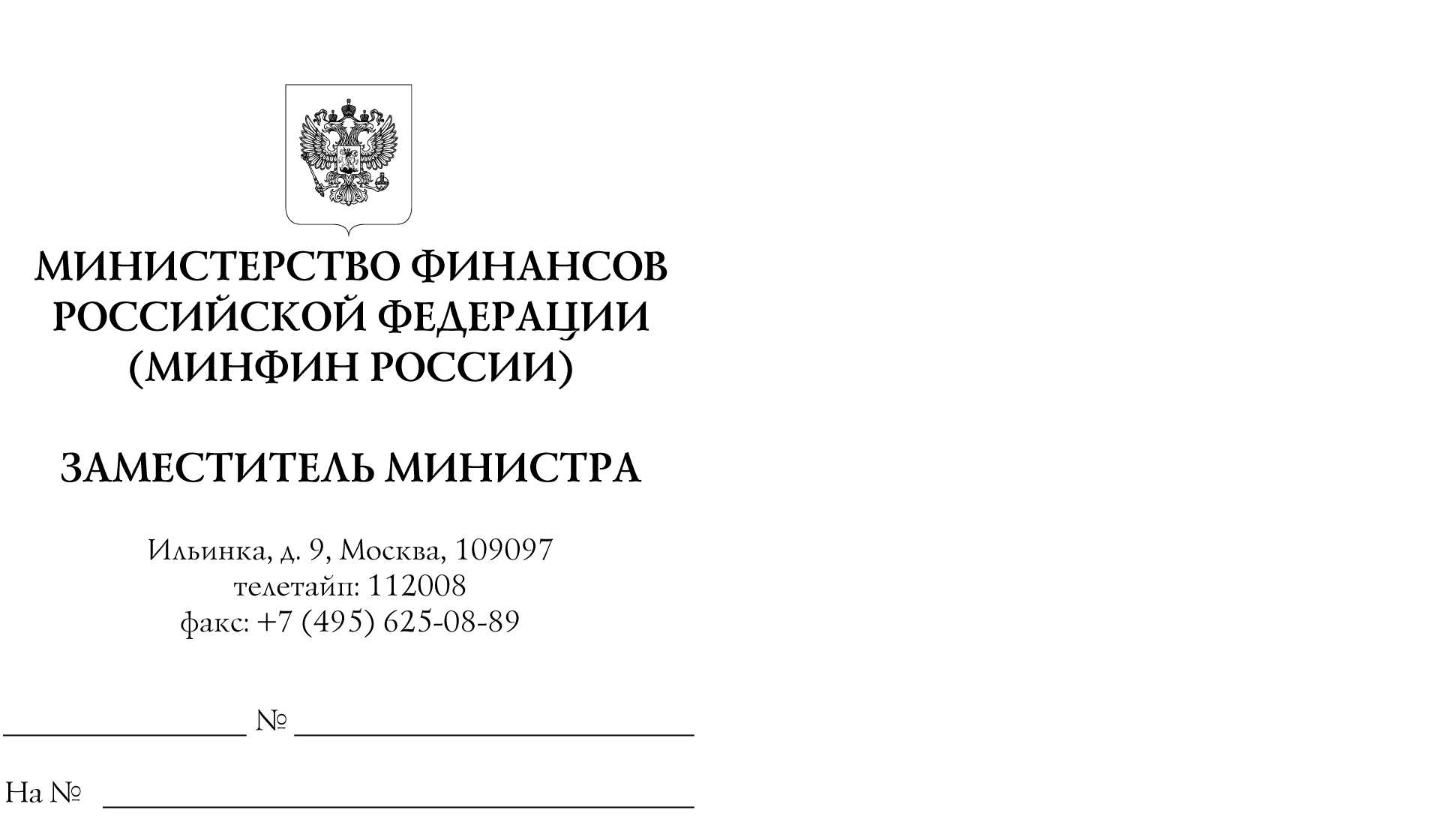 Главные распорядители средств федерального бюджетаОрганы управления государственными внебюджетными фондами Российской ФедерацииФинансовые органы субъектов Российской Федерации